1. Executive Summary2. RationaleViolence along the border areas of Gedeo and West Guji zones has led to the displacement of over 800,000 IDPs. As of June 2018, according to OCHA, there are more than 642,152 IDPs in Gedeo zone 176,000 in West Guji. “The displaced people are mostly settled with already stretched host communities or residing in cramped public buildings without adequate water and substandard sanitation and hygiene facilities. Unless preventive, surveillance and case management capacity is urgently scaled-up, the overcrowded living condition creates a high risk for a major disease outbreak” . The WASH cluster has been responding to the crisis distributing household water treatment chemicals and WASH NFIs. This first response has been informed by partners data as well as a series of DTM rapid assessments in informal sites. Based on this data the cluster has been able to prioritize assistance both geographically and in terms of sub-sector priorities. DTM is currently planning to scale up its site assessments to host communities using a tool that is comparable with what is being used in the informal sites. Still, in order to better tailor its response in terms of sanitation, the WASH cluster in Ethiopia requires more qualitative data concerning preference of the displaced population and concerns that IDPs may have in regards to sanitation intervention options that the cluster may implement. In order to fulfil this information gap the cluster will implement a qualitative assessment focus on the following research questions:1. Current sanitation conditionsWhat sanitation facilities do IDPs currently use?What difficulties do IDPs face regarding access to sanitation facilities? Do IDP face protection risks related to the use of sanitation facilities?2. Sanitation preferencesWhat sanitation facilities would IDPs prefer and for what reason? What are the specific needs for vulnerable groups in terms of sanitation?2. Methodology2.1. Methodology overview This assessment will use a qualitative approach to evaluate current conditions and preferences in regards to sanitation of IDP populations. Data will be collected through a series of 12-24 FGD with IDPs, disaggregated by a) gender and b) setting.2.2. Population of interest The target population consists of internally displaced people in Gedeo and in West Guji areas living in both host communities and informal settlements. 2.3. Secondary data review The assessment will rely on the following secondary data sources:DTM assessments (informal sites), July 2018DTM assessments (host communities), ongoingDHS survey 2016 and JMP survey 20152.4. Primary Data CollectionThis assessment will use a qualitative approach and collect data through a series of FGDs involving 6-10 IDPs recently displaced in Gedeo and West Guji. FGD participants will be selected through purposive sampling to fulfil the following criteria: Demographics: participants will be required to be at least 18 years old.Displacement status: participants will be required to be recently displaced (arrived at in Gedeo and West Guji no more than 2 months prior to the FGD).Gender: FGDs with female and male will take place separately, to collect gender-disaggregated data. Setting: FGDs with IDPs living in informal settings and with host communities will take place separately, to collect setting-disaggregated data,It is expected that 3 to 6 FGDs will be run per stratum (gender and setting), for a total number of FGDs ranging from 12 to 24. The exact number of FGDs will be decided based on data situation that is measured through a saturation grid helping to understand when all data required for the purpose of the FGD has been collected. This saturation grid will contain on the left the complete list of ideas / topics that need to be discussed, and on the right the number of times that have been mentioned in the FGDs.Table 1. Number of FGDs by gender and settingThe location where FGDs will be implemented will be also purposively sampled, based on capacity of WASH cluster partners that will support the exercise, by identifying FGD participants, arranging logistics, and run the FGDs. The FGD form will be designed in close coordination with the WASH Cluster to address the information needs formulated in the research questions. The FGD guide will be piloted 10 days ahead of data collection to make sure that all potential issues arise before the rolled out. In order to limit the burden on the participants that will voluntarily dedicate their time to the exercise, the form will be conceived to last no more 90 minutes. Once the tool is finalized, a one-day training session will be conducted for team leaders and enumerators. The training will include modules on: details of tasks and logistics, FGD facilitation techniques, the role of the note taker, as well as a specific seciton on the FGD guide. 2.5. Data Processing and Analysis The analysis of data collected in qualitative text notes will rely on field notes taken by monitors during the discussions, as well as on the monitors’ post-FGD debriefing. All notes will be manually coded. Notes will be split into sentences then divided according to the key indicators that the research intends to address. At this stage, the analysis started by identifying key issues in each indicator and defining brief summaries accordingly. The analysis will focus on: Frequency: the analysis takes into account how many times issues were reported by FGD participants. However, as per best practice in qualitative research, frequency has not been associated with higher or lower importance. Frequency will inform the analysis on how much these specific issues are spread amongst the research target groups.Specificity: more emphasis will be given to specific, detailed issues that were reported, always taking into account bias of the respondentsEmotion and behaviours: more weight will be assigned to themes and comments that participants reported that showed enthusiasm, passion or intensity, as well as to the ones that they seem to appear indifferent to. Extensiveness: extensiveness of comments will be linked to how many different participants have reported a specific comment or issue.The following analytical framework will be used during the analysis:Constant comparison will be used to identify patterns and discover relationship between ideas and concepts and to understand the different trends and to identify common opinions. In order to do that, that analysis will be processed through three major stages:Open Coding: all collected data will be consolidated into small units and a code, or description will be attached to each small unit.Axial Coding: small units will be aggregated into categories according to their codes.Selective Coding: one or more thematic will be identified by grouping categories.  Table 2: Constant Comparison analysis steps This analysis approach will help identifying if themes that emerged from a specific groups or individual and that are relevant to other groups or individuals. This approach also assists analysis to quickly reach data saturation, therefore saving time and resources. For this purpose, the FGD analysis will be done just after each day of data collection to track data saturation. Once enough data is obtained, the FGD’s will be re-oriented in order to collect data that may still missing. Even though data will be heavily coded for analysis purposes, the report will contain the most significant participants’ statements when possible and relevant. Quoting the verbatim will be used to illustrate the main themes emerged from the analysis as well as to enhance readability of the report. Data will be analysed in Excel, or in with other relevant software such as NVivo or Atlas TI.3. Roles and responsibilitiesTable 2: Description of roles and responsibilitiesResponsible: the person(s) who executes the taskAccountable: the person who validates the completion of the task and is accountable of the final output or milestoneConsulted: the person(s) who must be consulted when the task is implementedInformed: the person(s) who need to be informed when the task is completedNB: Only one person can be Accountable; the only scenario when the same person is listed twice for a task is when the same person is both Responsible and Accountable. Data Analysis Plan5. Data Management PlanPlease complete the Data Management Plan belowResearch Terms of Reference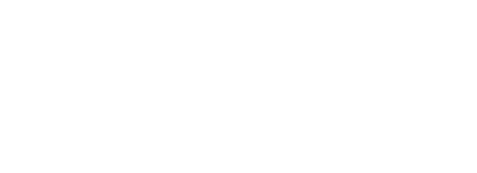 Sanitation Assessment in Gedeo Host CommunitiesEthiopiaETH 1816Research Terms of ReferenceSanitation Assessment in Gedeo Host CommunitiesEthiopiaETH 181616 August 2018	Version 0.0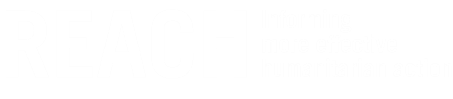 Country of interventionEthiopiaEthiopiaEthiopiaEthiopiaEthiopiaEthiopiaEthiopiaType of EmergencyDisplacementDisplacementDisplacementDisplacementDisplacementDisplacementDisplacementType of CrisisSudden OnsetSudden OnsetSudden OnsetSudden OnsetSudden OnsetSudden OnsetSudden OnsetMandating Body/ AgencyEthiopia WASH ClusterEthiopia WASH ClusterEthiopia WASH ClusterEthiopia WASH ClusterEthiopia WASH ClusterEthiopia WASH ClusterEthiopia WASH ClusterProject CodeNANANANANANANAOverall Research Timeframe (from research design to final outputs / M&E)15/08/2018 to 15/10/201815/08/2018 to 15/10/201815/08/2018 to 15/10/201815/08/2018 to 15/10/201815/08/2018 to 15/10/201815/08/2018 to 15/10/201815/08/2018 to 15/10/2018Research Timeframe1. Start collecting data: 05/09/2018 1. Start collecting data: 05/09/2018 1. Start collecting data: 05/09/2018 1. Start collecting data: 05/09/2018 4. Data sent for validation: 20/09/20184. Data sent for validation: 20/09/20184. Data sent for validation: 20/09/2018Add planned deadlines (for first cycle if more than 1)2. Data collected: 15/09/20182. Data collected: 15/09/20182. Data collected: 15/09/20182. Data collected: 15/09/20185. Outputs sent for validation: 1/10/20185. Outputs sent for validation: 1/10/20185. Outputs sent for validation: 1/10/2018Add planned deadlines (for first cycle if more than 1)3. Data analysed: 20/09/20183. Data analysed: 20/09/20183. Data analysed: 20/09/20183. Data analysed: 20/09/20186. Outputs published: 15/10/20186. Outputs published: 15/10/20186. Outputs published: 15/10/2018Number of assessmentsSingle assessmentSingle assessmentSingle assessmentSingle assessmentSingle assessmentSingle assessmentSingle assessmentHumanitarian milestonesSpecify what will the assessment inform and when 
e.g. The shelter cluster will use this data to draft its Revised Flash Appeal;MilestoneMilestoneMilestoneMilestoneDeadlineDeadlineDeadlineHumanitarian milestonesSpecify what will the assessment inform and when 
e.g. The shelter cluster will use this data to draft its Revised Flash Appeal;Cluster plan/strategy Cluster plan/strategy Cluster plan/strategy Cluster plan/strategy X X X Audience Type & Dissemination Specify who will the assessment inform and how you will disseminate to inform the audienceAudience typeAudience typeAudience typeAudience typeDisseminationDisseminationDisseminationAudience Type & Dissemination Specify who will the assessment inform and how you will disseminate to inform the audienceProgrammatic [WASH cluster]Operational [WASH operational partners]Programmatic [WASH cluster]Operational [WASH operational partners]Programmatic [WASH cluster]Operational [WASH operational partners]Programmatic [WASH cluster]Operational [WASH operational partners]Cluster mailing list Presentation of findings at cluster meeting Website Dissemination (Relief Web & Cluster)Humanitarianresponse.infoHumanitarian Data ExchangeCluster mailing list Presentation of findings at cluster meeting Website Dissemination (Relief Web & Cluster)Humanitarianresponse.infoHumanitarian Data ExchangeCluster mailing list Presentation of findings at cluster meeting Website Dissemination (Relief Web & Cluster)Humanitarianresponse.infoHumanitarian Data ExchangeDetailed dissemination plan requiredNoNoNoNoNoNoNoGeneral ObjectiveTo ensure that sanitation needs of IDPs populations living in host-communities in Gedeo are met through evidence-based humanitarian planning and response.To ensure that sanitation needs of IDPs populations living in host-communities in Gedeo are met through evidence-based humanitarian planning and response.To ensure that sanitation needs of IDPs populations living in host-communities in Gedeo are met through evidence-based humanitarian planning and response.To ensure that sanitation needs of IDPs populations living in host-communities in Gedeo are met through evidence-based humanitarian planning and response.To ensure that sanitation needs of IDPs populations living in host-communities in Gedeo are met through evidence-based humanitarian planning and response.To ensure that sanitation needs of IDPs populations living in host-communities in Gedeo are met through evidence-based humanitarian planning and response.To ensure that sanitation needs of IDPs populations living in host-communities in Gedeo are met through evidence-based humanitarian planning and response.Specific Objective(s)To identify needs, preferences and concerns of IDPs living in host-communities in Gedeo in order to design emergency sanitation interventions that are appropriate to the context.To identify needs, preferences and concerns of IDPs living in host-communities in Gedeo in order to design emergency sanitation interventions that are appropriate to the context.To identify needs, preferences and concerns of IDPs living in host-communities in Gedeo in order to design emergency sanitation interventions that are appropriate to the context.To identify needs, preferences and concerns of IDPs living in host-communities in Gedeo in order to design emergency sanitation interventions that are appropriate to the context.To identify needs, preferences and concerns of IDPs living in host-communities in Gedeo in order to design emergency sanitation interventions that are appropriate to the context.To identify needs, preferences and concerns of IDPs living in host-communities in Gedeo in order to design emergency sanitation interventions that are appropriate to the context.To identify needs, preferences and concerns of IDPs living in host-communities in Gedeo in order to design emergency sanitation interventions that are appropriate to the context.Research Questions1. Current sanitation conditionsWhat sanitation facilities do IDPs currently use?What difficulties do IDPs face regarding access to sanitation facilities? Do IDP face protection risks related to the use of sanitation facilities?2. Sanitation preferencesWhat sanitation facilities would IDPs prefer and for what reason?What are the specific needs for vulnerable groups in terms of sanitation?1. Current sanitation conditionsWhat sanitation facilities do IDPs currently use?What difficulties do IDPs face regarding access to sanitation facilities? Do IDP face protection risks related to the use of sanitation facilities?2. Sanitation preferencesWhat sanitation facilities would IDPs prefer and for what reason?What are the specific needs for vulnerable groups in terms of sanitation?1. Current sanitation conditionsWhat sanitation facilities do IDPs currently use?What difficulties do IDPs face regarding access to sanitation facilities? Do IDP face protection risks related to the use of sanitation facilities?2. Sanitation preferencesWhat sanitation facilities would IDPs prefer and for what reason?What are the specific needs for vulnerable groups in terms of sanitation?1. Current sanitation conditionsWhat sanitation facilities do IDPs currently use?What difficulties do IDPs face regarding access to sanitation facilities? Do IDP face protection risks related to the use of sanitation facilities?2. Sanitation preferencesWhat sanitation facilities would IDPs prefer and for what reason?What are the specific needs for vulnerable groups in terms of sanitation?1. Current sanitation conditionsWhat sanitation facilities do IDPs currently use?What difficulties do IDPs face regarding access to sanitation facilities? Do IDP face protection risks related to the use of sanitation facilities?2. Sanitation preferencesWhat sanitation facilities would IDPs prefer and for what reason?What are the specific needs for vulnerable groups in terms of sanitation?1. Current sanitation conditionsWhat sanitation facilities do IDPs currently use?What difficulties do IDPs face regarding access to sanitation facilities? Do IDP face protection risks related to the use of sanitation facilities?2. Sanitation preferencesWhat sanitation facilities would IDPs prefer and for what reason?What are the specific needs for vulnerable groups in terms of sanitation?1. Current sanitation conditionsWhat sanitation facilities do IDPs currently use?What difficulties do IDPs face regarding access to sanitation facilities? Do IDP face protection risks related to the use of sanitation facilities?2. Sanitation preferencesWhat sanitation facilities would IDPs prefer and for what reason?What are the specific needs for vulnerable groups in terms of sanitation?Geographic Coveragesampled host communities in Gedeo sampled host communities in Gedeo sampled host communities in Gedeo sampled host communities in Gedeo sampled host communities in Gedeo sampled host communities in Gedeo sampled host communities in Gedeo Secondary data sourcesDTM Gedeo Rapid Assessment Report DTM Gedeo Rapid Assessment Report DTM Gedeo Rapid Assessment Report DTM Gedeo Rapid Assessment Report DTM Gedeo Rapid Assessment Report DTM Gedeo Rapid Assessment Report DTM Gedeo Rapid Assessment Report Population(s)IDPs in host communitiesIDPs in host communitiesIDPs in host communitiesIDPs in host communitiesSelect all that applyStratificationSelect type(s) and enter number of strataGeographical #: 2 Gender #: 2 Population size per strata is known? Not needed Geographical #: 2 Gender #: 2 Population size per strata is known? Not needed Geographical #: 2 Gender #: 2 Population size per strata is known? Not needed Geographical #: 2 Gender #: 2 Population size per strata is known? Not needed Geographical #: 2 Gender #: 2 Population size per strata is known? Not needed Geographical #: 2 Gender #: 2 Population size per strata is known? Not needed Geographical #: 2 Gender #: 2 Population size per strata is known? Not needed Data collection tool(s) XStructured (Quantitative)Structured (Quantitative)Structured (Quantitative)Structured (Quantitative)Structured (Quantitative)Structured (Quantitative)Sampling methodSampling methodSampling methodSampling methodData collection method Data collection method Data collection method Structured data collection tool # 1Select sampling and data collection method and specify target # interviewsPurposive sampling Purposive sampling Purposive sampling Purposive sampling X Focus Group Discussions: from 12 to 24 (based on data saturation), disaggregated by gender and X Focus Group Discussions: from 12 to 24 (based on data saturation), disaggregated by gender and X Focus Group Discussions: from 12 to 24 (based on data saturation), disaggregated by gender and Target level of precision if probability samplingNANANANANANANAData management platform(s)□WASH ClusterWASH ClusterWASH ClusterWASH ClusterWASH ClusterWASH ClusterExpected output type(s)XPresentation (Preliminary findings) #: 1Report #: Report #: Factsheet #: XCleaned datasetCleaned datasetCleaned datasetCleaned datasetCleaned datasetCleaned datasetAccessXPublic (available on WASH Cluster website and other humanitarian platforms)Public (available on WASH Cluster website and other humanitarian platforms)Public (available on WASH Cluster website and other humanitarian platforms)Public (available on WASH Cluster website and other humanitarian platforms)Public (available on WASH Cluster website and other humanitarian platforms)Public (available on WASH Cluster website and other humanitarian platforms)Visibility Specify which logos should be on outputsWASH ClusterWASH ClusterWASH ClusterWASH ClusterWASH ClusterWASH ClusterWASH ClusterMale (informal sites)Female (informal sites)Male (host communities)Female (host communities)Male (informal sites)Female (informal sites)Male (host communities)Number of FGD3-63-63-63-6Total12-24 (depending on data saturation)12-24 (depending on data saturation)12-24 (depending on data saturation)12-24 (depending on data saturation)StepsActionDescriptionPurpose S1Open CodingData is consolidated into small units and labeled with a codeRe-organize large amount of qualitative data S2Axial CodingSmall units are aggregated into categories according to their codesAggregate the different pieces of data into larger categories S3Selective CodingThemes are identified by groups of categoriesIdentify larger thematic areas to which the different categories are related to Task DescriptionResponsibleAccountableConsultedResearch designGWC Assessment SpecialistWASH NCCREACH HQ, WASH partnersSupervising data collectionWASH IMOWASH NCCWASH partnersData processing (checking, cleaning)WASH IMOWASH NCCGWC Assessment SpecialistData analysisWASH IMOWASH NCCGWC Assessment SpecialistOutput productionWASH IMOWASH NCCGWC Assessment SpecialistDisseminationWASH IMOWASH NCCGWC Assessment SpecialistLessons learnedWASH IMOWASH NCCGWC Assessment SpecialistResearch questionQuestionnaire QuestionProbesData collection methodKey disaggregations (Group types)What sanitation facilities do IDPs currently use?What sanitation facilities doliving in informal settlements/host communities use the most since?Show pictorials of different sanitation facilities  Can you rank the different sanitation facilities from the most used to the least used?Is there anybody that disagree with the ranking? If yes, why?Gender and settingWhat difficulties do IDPs face regarding access to sanitation facilities?? If yes, can you give some examples?If the discussion does not take off, try to suggest some of the following issues, asking if this is a problem: Lack of latrines / latrines too crowded; Latrines are not functioning or full; Latrines are unclean/unhygienic; Latrines are not private (no locks/door/walls etc.); Latrines are not segregated between men and women; Latrines are too far; Going to the latrine is dangerous; Some groups do not have access to latrinesHow do adapt to those issues? If the discussion doesn’t take off suggest the following coping strategies: Rely on less preferred and unimproved latrines; Rely on communal latrines; Defecate in a plastic bag; Defecate in the open; Going to a latrine further than the usual one; Going to the latrine in a dangerous place; Going to the latrine at nightFGDGender and settingDo IDP face protection risks related to the use of sanitation facilities?feel safe when us sanitation facilities? If no, why? Can you give some examples?Have you heard of people that got harassed, sexually assaulted and/or raped while being at a sanitation facility or while going to/from a sanitation facility? FGDGender and settingWhat sanitation facilities would IDPs prefer and for what reason?Humanitarian agencies are discussing the opportunity of implementing sanitation interventions for IDPs living in informal settlements/host communities. Those are the option that are currently available (show pictorials and explain the different types of sanitation technologies). Can you classify them from the most preferred to the least preferred?Can you give the reason for this classification, explaining the pros and cons of each option? Is there anyone who has strong concerns on some of those sanitation technologies? If yes, could you please explain why? Is there someone who disagree with the classification? If yes, for what reasons? FGDGender and settingWhat are the specific needs for vulnerable groups in terms of sanitation?Different  may have specific requirements in terms of sanitation. Could you please discuss among you and identify what are specific requirements groups? What are the dimensions that are specific to those age groups that should be taken into account when designing a sanitation facility? FGDGender and settingAdministrative DataAdministrative DataResearch Cycle nameSanitation Assessment in Gedeo and West Guji Host CommunitiesProject CodeNADonorNAProject partnersEthiopia WASH Cluster, GWC, REACH InitiativeResearch ContactsAdane Bekele - adbekele@unicef.orgAugusto Comé – acome@unicef.orgAdane Bekele - adbekele@unicef.orgAugusto Comé – acome@unicef.orgData Management Plan VersionDate: 20/08/2018Version: 1.0Related PoliciesNANANANADocumentation and MetadataDocumentation and MetadataDocumentation and MetadataDocumentation and MetadataDocumentation and MetadataWhat documentation and metadata will accompany the data?Select all that applyxData analysis planxData Cleaning Log, including:x Deletion Logx Value Change Log What documentation and metadata will accompany the data?Select all that applyxCode book□Data DictionaryWhat documentation and metadata will accompany the data?Select all that applyxMetadata based on HDX Standards□[Other, Specify]Ethics and Legal ComplianceEthics and Legal ComplianceEthics and Legal ComplianceEthics and Legal ComplianceEthics and Legal ComplianceWhich ethical and legal measures will be taken?xConsent of participants to participate□Consent of participants to share personal information with other agenciesWhich ethical and legal measures will be taken?xNo collection of personally identifiable data will take place□Gender, child protection and other protection issues are taken into accountWhich ethical and legal measures will be taken?xAll participants reached age of majority[Other, Specify]Who will own the copyright and Intellectual Property Rights for the data that is collected?Ethiopia WASH ClusterEthiopia WASH ClusterEthiopia WASH ClusterEthiopia WASH ClusterStorage and BackupStorage and BackupStorage and BackupStorage and BackupStorage and BackupWhere will data be stored and backed up during the research?□IMPACT/REACH Kobo Server□Other Kobo Server: [specify]Where will data be stored and backed up during the research?□IMPACT Global Physical / Cloud ServerxEthiopia WASH Cluster serverWhere will data be stored and backed up during the research?□On devices held by REACH staff□Physical location [specify]Where will data be stored and backed up during the research?□[Other, Specify][Other, Specify][Other, Specify]Which data access and security measures have been taken?xPassword protection on devices/servers□Data access is limited to [specify, e.g. REACH staff]Which data access and security measures have been taken?□Form and data encryption on data collection serverWhich data access and security measures have been taken?□[Other, Specify][Other, Specify][Other, Specify]PreservationPreservationPreservationPreservationPreservationWhere will data be stored for long-term preservation?□IMPACT / REACH Global Cloud / Physical ServerxOCHA HDXWhere will data be stored for long-term preservation?□REACH Country ServerxEthiopia WASH Cluster webpageData SharingData SharingData SharingData SharingData SharingWill the data be shared publically?xYes□No, only with mandating agency / bodyWill all data be shared?□YesxNo, only anonymized/ cleaned/ consolidated data will be sharedWill all data be shared?□No, [Other, Specify]No, [Other, Specify]No, [Other, Specify]Where will you share the data? □REACH Resource CentrexOCHA HDXWhere will you share the data? □HumanitarianResponsexEthiopia WASH Cluster webpageResponsibilitiesResponsibilitiesResponsibilitiesResponsibilitiesResponsibilitiesData collectionAdane Bekele - adbekele@unicef.orgAdane Bekele - adbekele@unicef.orgAdane Bekele - adbekele@unicef.orgAdane Bekele - adbekele@unicef.orgData cleaningAdane Bekele - adbekele@unicef.orgAdane Bekele - adbekele@unicef.orgAdane Bekele - adbekele@unicef.orgAdane Bekele - adbekele@unicef.orgData analysisAdane Bekele - adbekele@unicef.orgAdane Bekele - adbekele@unicef.orgAdane Bekele - adbekele@unicef.orgAdane Bekele - adbekele@unicef.orgData sharing/uploadingAdane Bekele - adbekele@unicef.org Adane Bekele - adbekele@unicef.org Adane Bekele - adbekele@unicef.org Adane Bekele - adbekele@unicef.org 